Sample Assessment Tasks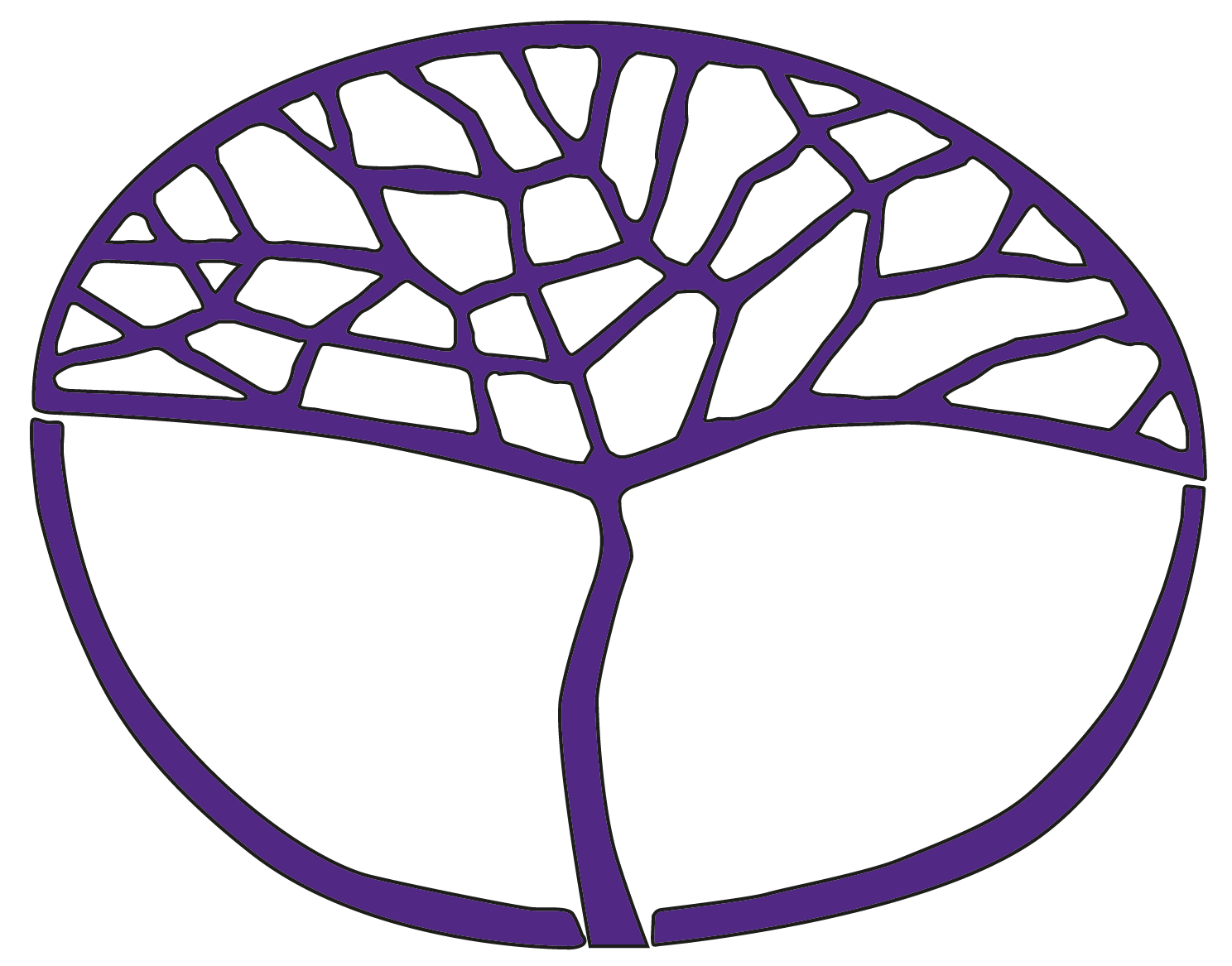 PhysicsATAR Year 12Copyright© School Curriculum and Standards Authority, 2015This document – apart from any third party copyright material contained in it – may be freely copied, or communicated on an intranet, for non-commercial purposes in educational institutions, provided that the School Curriculum and Standards Authority is acknowledged as the copyright owner, and that the Authority’s moral rights are not infringed.Copying or communication for any other purpose can be done only within the terms of the Copyright Act 1968 or with prior written permission of the School Curriculum and Standards Authority. Copying or communication of any third party copyright material can be done only within the terms of the Copyright Act 1968 or with permission of the copyright owners.Any content in this document that has been derived from the Australian Curriculum may be used under the terms of the Creative Commons Attribution 4.0 International (CC BY) licence.DisclaimerAny resources such as texts, websites and so on that may be referred to in this document are provided as examples of resources that teachers can use to support their learning programs. Their inclusion does not imply that they are mandatory or that they are the only resources relevant to the course.Sample assessment taskPhysics – ATAR Year 12Task 1 – Unit 3Assessment type: Science inquiry – InvestigationConditionsOne lesson for planning, one lesson for conducting as a group memberOne lesson for processing and evaluation to be completed under test conditionsTask weighting5% of the school mark for this pair of units__________________________________________________________________________________Investigation of motion on an inclined plane	(38 marks)Design an investigation to determine how a factor influences acceleration down a ramp.Decide which factor you are going to investigate. Some ideas are mass, angle of slope, friction. You will need to decide which measurements you are going to make, and how you will calculate acceleration and force. You could use trolleys, model cars, skateboards, rollerblades or bicycles.Planning and conducting	(18 marks)Write the hypothesis that you will investigate. This should include a relationship between the dependent and independent variables.Conduct some preliminary trials and record how you will modify your procedure to ensure that controlled variables are kept the same.Write your method, including how you will take your measurements.Conduct the investigation, recording all data in an appropriate table.Processing	(16 marks)Process the data and show all working out to calculate average speed and acceleration. Draw a graph of your results. Draw a vector diagram to show the forces acting on the body. Calculate the force accelerating the body down the ramp for each change of condition in your experiment, e.g. for each angle of the ramp.For one condition, compare the theoretical force down the slope (the component of gravity) with the actual force (your experimental value). Calculate the percentage error in your result and comment on it.Write your conclusion and relate it to your hypothesis.Evaluation	(4 marks)Discuss the sources of error or uncertainty in your results, and suggest modifications which could improve the results in future investigations.Marking key for sample assessment task 1 – Unit 3Investigation of motion on an inclined planeSample assessment taskTask 4 – Unit 3Assessment type: TestConditionsTime for the task: 50 minutesCompleted in class under test conditionsTask weighting8% of the school mark for this pair of units_________________________________________________________________________________________________________________Electromagnetism test	(56 marks)Question 1	(17 marks)A and B are two identical, very small particles which both have a charge of +Q. They are fixed in position 10 units apart.(a)	On the diagram below, draw the resultant electric field around the charged particles.	(3 marks) (b)	C and D are two particles with identical mass and volume to A and B, but they have a charge 
of -Q. Draw particles C and D on the diagram below so that the four particles will be in static equilibrium.	(3 marks)(c)	On the diagram above, draw and label three arrows on particle C to indicate the forces acting on particle C due to the other three particles.	(3 marks)(d) 	If a charged particle with a charge of 2.40 nC is placed in an electric field with a strength of 
9.80 x 10 -4 N C-1, calculate the force it will experience.	(2 marks)(e)	Two particles with charges of + 3.00 nC and – 2.00 nC are suspended 4.00 mm apart. 	If the distance between them is trebled (x3), by what factor will the force between them change?	(2 marks)(f) 	If the charged particles attract each other and touch, explain what will happen next, including the final charge on each particle.	(4 marks)Question 2	(3 marks)A householder is trying to decide if solar panels are suitable energy sources for her house. Measurements of the current demand for the house show that a minimum current of 12.5 A is needed. The useable roof area of the house is found to be 180 m2. If the best solar panel is capable of converting solar energy to electricity at the rate of 45.0 W m-2, at a voltage of 240 V, will it be possible to use these solar panels to power the house?Question 3	(4 marks)A 0.75 m vertical aerial is located on the roof of a car and is insulated from the car. The car is travelling east at 60.0 km h-1, in a region near Perth where the horizontal component of the earth's magnetic field is 2.50 x 10-5 T.(a)	Calculate the emf induced in the aerial.	(3 marks)(b)	Which end of the aerial is at a positive potential?	(1 mark)Question 4	(8 marks)Pylons supporting high voltage (e.g. 500 kV) power cables tend to be very tall and located away from populated areas.(a)	Give two reasons why high voltage AC power cables are usually located away from populated
	areas.	(2 marks)(b) 	Explain why electrical power is transmitted at very high voltages, such as 500 kV.	(4 marks)(c)	Occasionally, when you are driving a car under or near high voltage cables, you will notice considerable interference on your car radio. Explain why this interference occurs.	(2 marks)Question 5	(4 marks)A physics teacher set up the equipment shown below.One tube is made of plastic and the other is aluminium. The students dropped a strong rare earth permanent magnet down each tube at the same time.The magnet falling through the plastic tube travelled much faster than the magnet falling through the aluminium tube. Explain, clearly indicating the physics principles involved.Question 6	(20 marks)A DC motor can be made using a coil on an axle, two magnets and a power source. When this equipment is set up properly, the coil rotates on the axle. Draw a diagram showing a simple motor.		(3 marks)Explain why the coil rotates.	(3 marks)A coil has a length of 0.100 m and a width of 0.0800 m and has 30.0 turns. A current of 	4.00 A flows through the coil and it is in a uniform magnetic field of 0.010 T. Calculate the force on one side of the coil.	(3 marks)Using information from part (c), determine the torque acting on the coil.	(2 marks)Describe three modifications you could make to the equipment to make the coil rotate more quickly.	(3 marks)(f) 	Most electric motors have more than one coil. Explain how this improves the performance of the motor.		(3 marks)(g)	Name three household devices that contain an electric motor.	(3 marks)Marking key for sample assessment task 4 – Unit 3Electromagnetism test	(56 marks)1.	(a)	On the diagram below, draw the resultant electric field around the charged particles.	(b)	Draw particles C and D on the diagram below so that the four particles will be in static equilibrium. 	(c)	Draw and label three arrows on particle C to indicate the forces acting on particle C due to the other 	three particles.	(d)	If a charged particle with a charge of 2.40 nC is placed in an electric field with a strength of 		9.80 x 10 -4 NC-1, calculate the force it will experience.	(e)	Two particles with charges of + 3.00 nC and – 2.00 nC are suspended 4.00 mm apart. If the 	distance 	between them is trebled (x3), by what factor will the force between them change?	(f)	If the charged particles attract each other and touch, explain what will happen next, including the final 	charge on each particle.2.	If the best solar panel is capable of converting solar energy to electricity at the rate of 45.0 W m-2, at a voltage of 240 V, will it be possible to use these solar panels to power the house?3.	(a)	Calculate the emf induced in the aerial.		(b)	Which end of the aerial is at a positive potential?4.	(a)	Give two reasons why high voltage AC power cables are usually located away from 	populated areas.	(b) 	Explain why electrical power is transmitted at very high voltages, such as 500 kV.	(c) 	Occasionally, when you are driving a car under or near high voltage cables, you will notice 	considerable interference on your car radio. Explain why this interference occurs.5.	Explain, using physics principles, why the magnet falling through the plastic tube travelled much	faster than the magnet falling through the aluminium tube.6.	(a)	A DC motor can be made using a coil on an axle, two magnets and a power source. When 		this equipment is set up properly, the coil rotates on the axle. Draw a diagram showing a 		simple motor.	(b)	Explain why the coil rotates.	(c)	The coil has a length of 0.100 m and a width of 0.0800 m and has 30.0 turns. A current of 	4.00 A flows through the coil and it is in a uniform magnetic field of 0.010 T. Calculate the 	force on one side of the coil.	(d)	Using information from part (c), determine the torque acting on the coil.	(e)	Describe three modifications you could make to the equipment to make the coil rotate more 	quickly.	(f)	Most motors have more than one coil. Explain how this improves the performance of the 	motor.	(g)	Name three household devices that use an electric motor.Sample assessment taskPhysics – ATAR Year 12Task 7 – Unit 4Assessment type: Science inquiry – Evaluation and analysisConditionsTime for the task: 50 minutes plus preparation timeAccess to the articles and the Formulae and Data bookletTest conditionsTask weighting5% of the school mark for this pair of units__________________________________________________________________________________Quantum theory and special relativity	(38 marks)PreparationView the clip How to make Quark Soup http://www.youtube.com/watch?v=o9mw75xX2YE&feature=youtu.be Quark gluon plasma video clip https://www.youtube.com/watch?v=Rk9KZLaVItIClass discussion of the video clips.At home, read the following articles:‘Perfect’ liquid hot enough to be quark souphttp://www.sciencedaily.com/releases/2010/02/100215101014.htmSynchrotron http://archive.synchrotron.org.au/about-us/our-facilities/accelerator-physics/synchrotrons-and-the-large-hadron-collider Synchrotron lighthttps://www.ansto.gov.au/education/nuclear-facts/what-is-synchrotron-light You may access the articles during the in-class task.Using your understanding of physics concepts and the information from the sources, answer the following questions. You may have a copy of the articles and the Formulae and Data booklet.Question 1	(10 marks)(a)	Use information from How to make Quark Soup to describe what happens when the gold ions collide.	(3 marks)(b)	Why do scientists think that the quark-gluon plasma is acting as a fluid rather than a gas? 
	(2 marks)(c)	What is meant by the term ‘a perfect fluid’?	(1 mark)(d)	What happens to a proton when it melts?	(2 marks)(e)	According to the article, the high temperature is reached in less time than it takes for light to 
	travel across a single proton. Calculate this time given that the radius of a proton is 0.8768 fm (femtometre = 10-15 m)	(2 marks)Question 2	(5 marks)(a)	Explain what is meant by ‘mass-energy equivalence’.	(3 marks)(b)	Compare the energy equivalent of an electron travelling at 99.9997% the speed of light with	
	that of an electron at rest. Refer to the equation below.	(2 marks)Question 3	(13 marks)(a)	With reference to the equation , explain why, as the speed of the electron 	
	increases, it becomes more difficult to accelerate.	(4 marks)(b)	Explain why the LHC has a much larger circumference than the Australian synchrotron. 	Refer to the equation in your answer.	(5 marks)(c)	Discuss why the light given off in particle accelerators is useful to science.	(4 marks)Question 4	(10 marks)(a)	Use your understanding of electromagnetism to explain how a magnetic field accelerates the 	
	particles in a particle accelerator.	(3 marks)(b)	Use your understanding of electromagnetism to explain how an electric field accelerates the 	
	particles in a particle accelerator.	(3 marks)(c)	How do scientists use the LHC to investigate the beginning of the universe?	(4 marks)Marking key for sample assessment task 7 – Unit 41.	(a) 	Describe what happens when the gold ions collide. 	(b)	Why do scientists think that the quark-gluon plasma is acting as a fluid rather than a gas?	(c)	What is meant by the term ‘a perfect fluid’?	(d)	What happens to a proton when it melts?	(e) 	According to the article, the high temperature is reached in less time than it takes for light to		travel across a single proton. 		Calculate this time given that the radius of a proton is 0.8768 fm (femtometre = 10-15 m).2.	(a)	Explain what is meant by ‘mass-energy equivalence’.	(b)	Compare the energy equivalent of an electron travelling at 99.9997% the speed of light with 	that of an electron at rest.3.	(a)	With reference to the equation , explain why, as the speed of the electron 	
	increases, it becomes more difficult to accelerate.	(b)	Explain why the LHC has a much larger circumference than the Australian synchrotron. 		Refer to the equation in your answer.	(c) 	Discuss why the light given off in particle accelerators is useful to science.4.	(a)	Use your understanding of electromagnetism to explain how a magnetic field accelerates the 	particles in a particle accelerator.	(b)	Use your understanding of electromagnetism to explain how an electric field accelerates the 	protons in a particle accelerator.	(c)	How do scientists use the LHC to investigate the beginning of the universe?DescriptionMarksPlanning and Conducting/18Develops a clear hypothesis which relates the independent and dependent variablesLists all materials requiredIdentifies controlled variables 1–21–31–2Clearly lists the procedure/method to be usedclearly describes equipment and how it is set updescribes how trials are to be conducted in a clear logical mannerdescription of method allows for investigation to be repeated by othersstates which measurements are to be collectedplans for repeat trials11111Shows a labelled diagram or photograph of equipment set-upCollects full and accurate resultsDisplays data in suitable table1–21–21–2Processing/16Averages data from repeat trialsCalculates average speed and acceleration correctly where appropriate 11–2Displays data in suitable graphtitlelabelled axes with unitsdata correctly plottedline of best fit drawn1111Draws a vector diagram showing forces on the bodyshows g as hypotenuse of triangletwo other vectors correctly shownCalculates theoretical force acting to accelerate body down rampa = g sinθcalculates valueCalculates difference between theoretical force and actual forceCalculates percentage uncertaintyStates a conclusion and relates it to the hypothesis11–211111–2Evaluation/4Discusses sources of error or uncertainty in the data Makes reasonable suggestions for improvements to procedure 1–21–2Total/38AB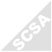 AB(i) plastic tube(ii) aluminium tubeDescriptionMarks(a)	draws at least four lines in correct pattern1	lines do not cross1	arrows in correct direction1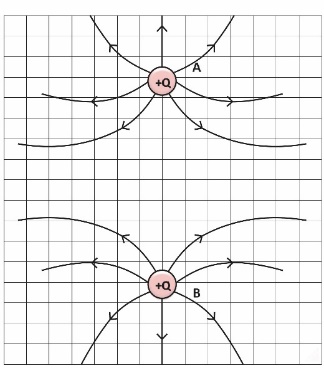 	(b)	particles have negative charge 	particles are equidistant from A and B	particles are equidistant from midline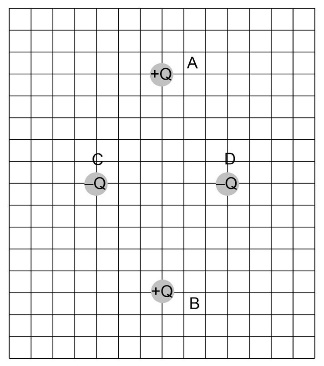 1–3(c)	draws two arrows towards A and B and one arrow away from D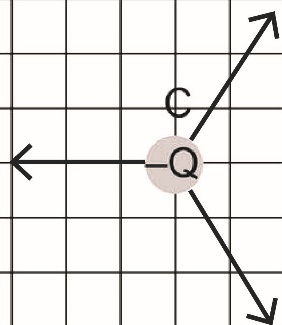 1–3(d)	E = F/q so F = Eq	F = 2.40 x 10-9 x9.80 x 10-4	= 2.35 x 10-12 N1–2(e) 	r2 = x9	factor = 1/91–2(f) 	the charge will spread across the two particles 	since they are both positive	they will repel	each has a charge of 0.50 nC1111Total17DescriptionMarksPanel: P = VI = 240 x 12.5P = 3.00 x 103 W1Available P = area x rate = 180 x 45.0= 8.10 x 103 W1Yes, it is possible 1Total3DescriptionMarks(a)	v = 60 kmh-1 = 16.7 ms-11	emf = Blv = 2.50 x 10-5 x 0.75 x 16.7	 = 3.13 x10-4 V11(b)	top1Total4DescriptionMarks(a) 	to reduce the risk to people’s health of a large oscillating magnetic field	or to protect electrical devices in homes	or aesthetics1–2(b) 	since P = VI	if V is high, I is low	therefore less power is lost	power lost = I2R1111(c) 	the varying magnetic fields around the cables can induce current in the cables and 	these currents can be amplified and heard as noise11Total8DescriptionMarkscurrent induced in the aluminium tube due to changing magnetic flux1motion produces a magnetic field in aluminium tube only1the field acts to oppose the motion of the magnet so it falls slowerLenz’s law1–2Total4	DescriptionMarks(a)	coil, magnets, power source correctly shown1–2	brushes included1(b) 	magnetic field acts on current in wire1	produces force1	force rotates coil1(c) 	F = BIl	= 0.010 x 4.00 x 30 x 0.100	F = 0.12 N111(d) 	 = rF = 0.0400 x 0.120 = 4.80 x 10-3 Nm 1–2(e) 	more coils, higher current, stronger magnets, magnets closer to coil1–3(f) 	maximum force is generated when wire moves perpendicular to magnetic field	with more than one coil there is more time when maximum force is generated	this provides a smoother rotation of the armature111(g) 	any appliance with moving parts – washing machine, microwave turntable, fan etc.1–3Total20DescriptionMarks(a)	extremely high temperatures occur	the high temperature melts the protons	quarks and gluons separate out1–3(b) 	the particles do not act independently as gas particles do	the particles exert a force on each other as liquid particles do1–2(c) 	no viscosity or frictional resistance1(d) it separates out into its 3 quarks and gluons1-2(e)	t = s/v = 2 x 0.8768 x 10-15/3 x 108	= 5.85 x 10-24 s1–2Total10DescriptionMarks(a) 	mass and energy can be viewed as interchangeable/mass can be converted to energy	energy can provide mass (in the case of gluons)	the relating conversion factor is c2, as in E=mc21–3(b)	When v = 0.999997 c, E = mc2 /√1-0.9999972	so E = 408 mc21–2Total5DescriptionMarks(a)	as v gets closer to c, v2/c2 becomes closer to 1	when m0 is divided by a number that is approaching zero,	t becomes much larger	when m is very large, it requires a larger force to accelerate it.1–4(b) 	The LHC is accelerating protons which are much heavier than electrons	Since m is larger r must be larger for same velocity (q is the same)	as the particles get closer to speed of light, their mass increaseseither the magnetic field must be increased	or the radius of accelerator must increase	increasing B is expensive1–5(c) 	it is very intense, so provides high resolution imagesIt can be tuned to any frequencyIt is produced in very short pulses which enables time measurementIt can be polarised in a particular direction1–4Total13	DescriptionMarksMagnetic field accelerates charged particle by exerting a forceForce is perpendicular to its velocity which changes its directionResulting in a circular path1–3electric fields increase the speed of the protonproton is attracted towards negative chargesprotons are repelled from positive charges1–3High temperatures caused by particle collisionsCause plasma to formMatter breaks down into quarks and gluonsThey can then observe how matter forms as it would have in the beginning1–4Total10